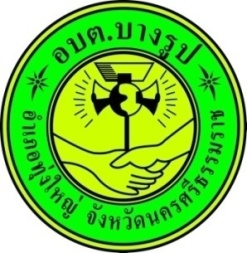 แบบคำร้องเรียน/ร้องทุกข์  (ร้องด้วยตนเอง)							   เขียนที่....องค์การบริหารส่วนตำบลบางรูป.......							   ....ถนนทุ่งใหญ่ – พระแสง  นศ 80240 ………..				                วันที่.....22.......เดือน…พฤศจิกายน.....พ.ศ......2560..................เรื่อง   ขอร้องเรียน/ร้องทุกข์เกี่ยวกับ ......การถมที่ดินปิดกั้นทางระบายน้ำทำให้น้ำท่วมขังบ้านเรือน และพื้นที่การเกษตร..................เรียน  นายกองค์การบริหารส่วนตำบลบางรูป	ข้าพเจ้า (นาย/นาง/นางสาว)......ดำ   ใจสะอาด..............................อายุ..............................50 ..........ปีบัตรประจำตัวประชาชนเลขที่.....31600 00561  72 6.........อยู่บ้านเลขที่.......10…… ..........หมู่........ ……4 ............ถนน.............. -..................ตำบล.......บางรูป.........อำเภอ..........ทุ่งใหญ่..................จังหวัด....นครศรีธรรมราช ..... รหัสไปรษณีย์........80240...............................โทรศัพท์ที่สามารถติดต่อ…………….0-7547-0739.............	มีความประสงค์ขอร้องเรียน/ ร้องทุกข์ ต่อนายกองค์การบริหารส่วนตำบลบางรูป มีรายละเอียดต่อไปนี้.........ได้มีการถมที่ปิดกั้นทางระบายน้ำบริเวณถนนสายบ้านควนพุน - ถนนโยธาธิการ  หมู่ที่ 4  (ตรงบริเวณบ้านนายเขียว  ตั้งตรง) เมื่อฝนตกหนักทำให้น้ำท่วมบ้านเรือน และท่วมขังสวนยางพารา สวนปาล์มบริเวณนั้นเป็นเวลาหลายๆวัน  ทำให้ราษฎรที่อยู่ในละแวกนั้นได้รับความเดือดร้อน  จึงอยากให้ทางองค์การบริหารส่วนตำบลบางรูปเข้าไปตรวจสอบข้อเท็จจริง  และดำเนินการแก้ไขเพื่อบรรเทาทุกข์ให้กับราษฎร.................................................... โดยข้าพเจ้าขอส่งเอกสารหลักฐานประกอบการร้องทุกข์/ร้องเรียน (ถ้ามี) ได้แก่ ๑. .......สำเนาบัตรประจำตัวประชาชน ......จำนวน.......1...........ชุด. ๒. .......สำเนาทะเบียนบ้าน..........................จำนวน........1...........ชุด ๓. .......ภาพถ่ายการถมดิน /ภาพความเดือดร้อน......จำนวน..........2.........รูป 	ข้าพเจ้าขอรับรองว่า ข้อความดังกล่าวข้างต้นตามที่ข้าพเจ้าได้ร้องเรียน/ร้องทุกข์นั้น เป็นความจริงทุกประการ          (ลงชื่อ)	      ดำ  ใจสะอาด         ผู้ร้องเรียน/ร้องทุกข์                     (....นายดำ    ใจสะอาด.....) หมายเหตุ    - สามารถร้องเรียน/ร้องทุกข์ได้ทางเว็ปไซด์ www.bangroob.go.th	     -  สายตรงนายกองค์การบริหารส่วนตำบลบางรูป 0-8196-87995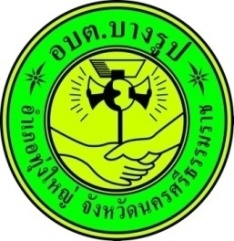            แบบคำร้องทั่วไป ที่ทำการองค์การบริหารส่วนตำบลบางรูป								 ถนนทุ่งใหญ่ –พระแสง นศ 80240							วันที่....22.... เดือน....พฤศจิกายน.....พ.ศ. ...2560เรื่อง ……ขอให้ออกหนังสือรับรองที่ดินไม่มีเอกสารสิทธิ์......................................................................................เรียน  นายกองค์การบริหารส่วนตำบลบางรูป	ข้าพเจ้า (นาย/นาง/นางสาว).............สมใจ     ดีเสมอ....................................อายุ.........35...........ปีบัตรประจำตัวประชาชนเลขที่…..38662 -11481 -77 -2..............อยู่บ้านเลขที่............18...........หมู่.......6...............ถนน................-...................ตำบล.............บางรูป…........อำเภอ........ทุ่งใหญ่........... จังหวัด....นครศรีธรรมราช..... รหัสไปรษณีย์.....80240.......... โทรศัพท์ที่สามารถติดต่อได้……..07547-0739.................	มีความประสงค์ที่จะให้องค์การบริหารส่วนตำบลบางรูป ดำเนินการให้ในเรื่องและรายละเอียดดังต่อไปนี้ ....ให้ออกหนังสือรับรองที่ดินไม่มีเอกสารสิทธิ์ เนื้อที่จำนวน  10  ไร่    2  งาน  13 ตารางวา  	เพื่อนำไปใช้ในการขอเช่าซื้อรถยนต์กับสถาบันการเงิน ............................................................................................................................………………………………………………………………………………………………………………………………………………………...........โดยข้าพเจ้าขอส่งเอกสารหลักฐานประกอบการร้องทุกข์/ร้องเรียน (ถ้ามี) ได้แก่ ๑. .......สำเนาบัตรประจำตัวประชาชน.............จำนวน.......1...........ชุด ๒. ........สำเนาทะเบียนบ้าน...............................จำนวน.......1..........ชุด ๓. ........สำเนาหลักฐานที่ดิน..............................จำนวน.......1..........ชุด ข้าพเจ้าขอรับรองว่า ข้อความดังกล่าวข้างต้นเป็นความจริงทุกประการ       (ลงชื่อ)........สมใจ     ดีเสมอ........ผู้ร้อง 				       (...นางสมใจ  ดีเสมอ......)	หมายเหตุ    - สามารถร้องเรียน/ร้องทุกข์ได้ทางเว็ปไซด์ www.bangroob.go.th	     -  สายตรงนายกองค์การบริหารส่วนตำบลบางรูป 0-8196-87995